Ziel:  		Erkenne die Ordnungskriterien von Meyer und Mendelejew.AUFGABENMeyer und Mendelejew ordneten die Elemente im  Periodensystem nach bestimmten Kriterien. 1. Scanne verschiedene QR-Codes im PSE der nächsten Seite und sieh´ dir die Videos an.  2. Erstelle eine Übersicht, in der diese Ordnungskriterien mit Beispielen belegt sind.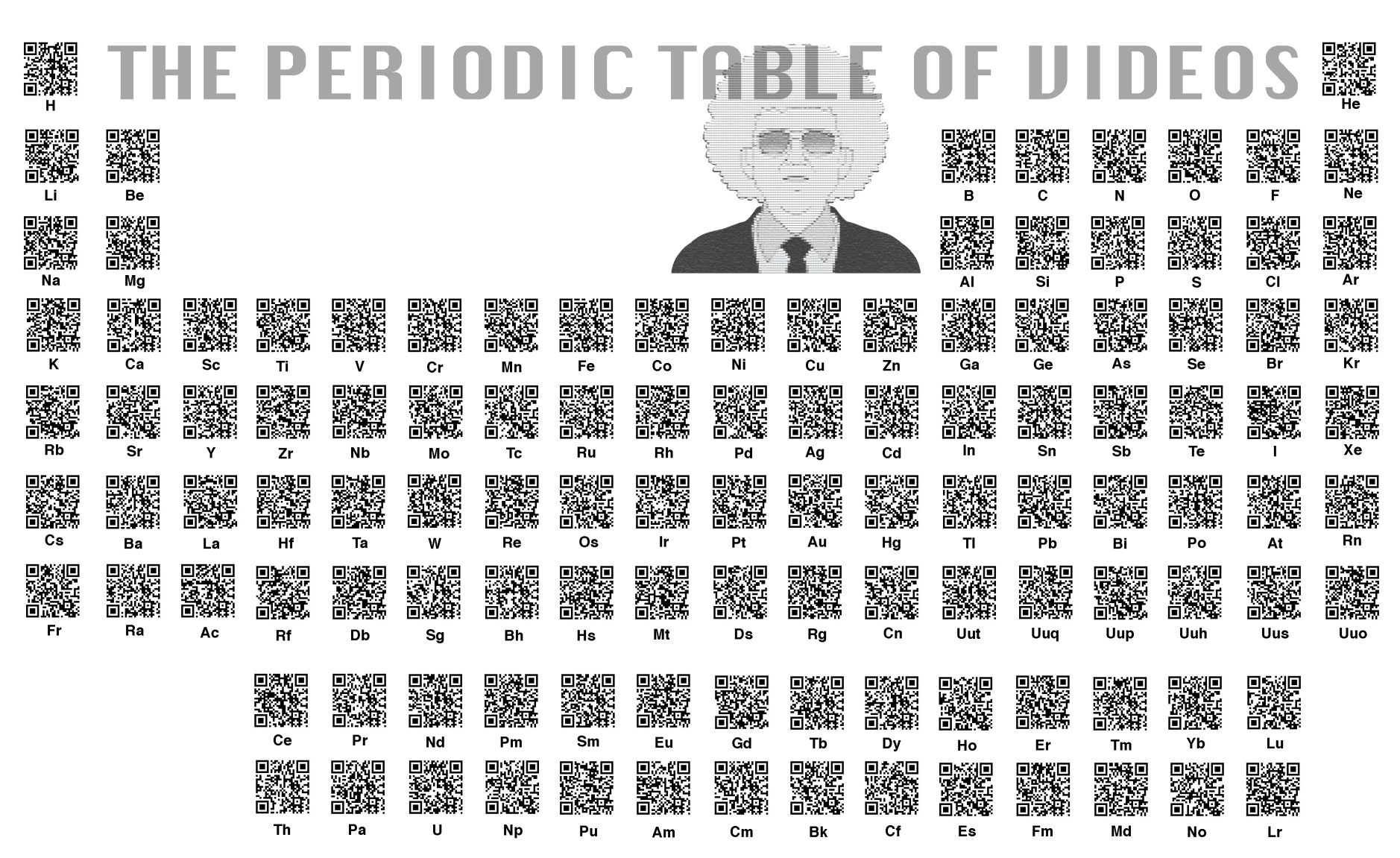 Quelle: (CC) http://www.flickr.com/photos/periodicvideos/5915143448/sizes/o/in/photostream/ (unverändert übernommen)Übung: Das Periodensystem der Elemente in VideosÜ3